Área de Conhecimento: PROCESSOS NA AGROINDÚSTRIA DE ALIMENTOSBanca Examinadora:Membros TitularesCAROLINA LIMA CAVALCANTI DE ALBUQUERQUE – DTA/CTDR (Presidente)NATALY ALBUQUERQUE DOS SANTOS - DTA/CTDRRENATA ÂNGELA GUIMARÃES MISHINA - DG/CTDRMembros SuplentesANA ALICE DA SILVA XAVIER COSTA - DTA/CTDRANGELA MARIA TRIBUZY DE MAGALHÃES CORDEIRO - DTA/CTDRFERNANDA VANESSA GOMES DA SILVA - DTA/CTDRTemas da Prova Didática:Tratamento térmico do Leite: fluxograma de produção; transferência de calor; equipamentos de processamento; curva de morte térmica; aspectos de qualidade; Processamento de Sorvete: fluxograma de produção; processo de congelamento-descongelamento; equipamentos de processamento; aspectos tecnológicos e de qualidade (principais defeitos e suas causas);Processamento de bebida láctea: fluxogramas de produção; aspectos tecnológicos, regulatórios e de qualidade; equipamentos de processamento; reologia de fluidos;Processamento de alimentos em pó: moagem e peneiramento; misturadores; sedimentação; aspectos tecnológicos, regulatórios e de qualidade;Processamento de queijo: fluxograma de produção; equipamentos de processo; salga, prensagem e textura; aspectos tecnológicos, regulatórios e de qualidade;CALENDÁRIO ESTIMATIVO DO CONCURSO PROFESSOR SUBSTITUTOÁREA: PROCESSOS NA AGROINDÚSTRIA DE ALIMENTOS* dependendo do número de candidatos para a prova didática.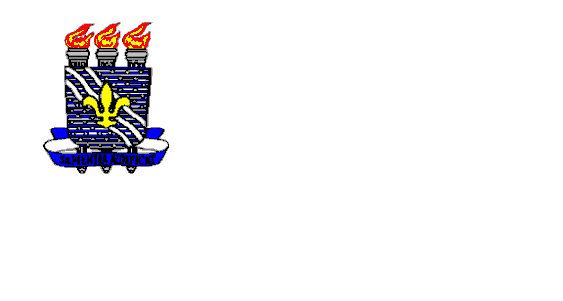 Universidade Federal da ParaíbaCentro de Tecnologia e Desenvolvimento RegionalDepartamento de Tecnologia de AlimentosCampus I - Unidade Lynaldo Cavalcanti /Mangabeira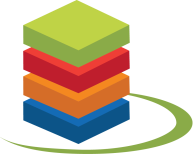 Universidade Federal da ParaíbaCentro de Tecnologia e Desenvolvimento RegionalDepartamento de Tecnologia de AlimentosCampus I - Unidade Lynaldo Cavalcanti /MangabeiraDESCRIÇÃODATAPUBLICAÇÃO DO EDITAL NO DOU05/10/2017INSCRIÇÕES NO DTA (14H-18H)06-13/10/2017ISENÇÃO DAS TAXAS DE INSCRIÇÕES06 e 09/10/2017RESULTADO SOLICITAÇÃO DE ISENÇÃOAté 11/10/2017DIVULGAÇÃO DOS RESULTADOS DAS INSCRIÇÕES ÀS 20H 13/10/2017 PROCESSO SELETIVO: SORTEIO ORDEM DE APRESENTAÇÃO (DE TODOS OS CANDIDATOS) E DOS TEMAS DA PROVA DIDÁTICA (POR TURNO)23/10/2017 PROCESSO SELETIVO: PROVA DIDÁTICA*24 e 25/10/2017 DIVULGAÇÃO DAS NOTAS PROVA DIDÁTICA*Até 25/10/2017 PROCESSO SELETIVO: PROVA DE TÍTULO*26/10/2017 DIVULGAÇÃO DAS NOTAS PROVA DE TÍTULO*26/10/2017 DIVULGAÇÃO DO RESULTADO FINAL E ENCAMINHAMENTO RELATÓRIO CONCLUSIVO AO DTA07/11/2017 HOMOLOGAÇÃO RESULTADO FINAL 09/11/2017 DIVULGAÇÃO HOMOLOGAÇÃO DO RESULTADO FINAL09/11/2017